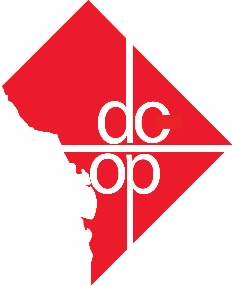 PRESS RELEASEFOR IMMEDIATE RELEASE:May 9, 2019CONTACT:Mekdy Alemayehu (OP) 202.412.7828; mekdy.alemayehu2@dc.gov 2019 Awards Program Honors the Best of Historic Preservation(WASHINGTON, DC) – The District of Columbia Historic Preservation Office, part of the Office of Planning, in partnership with the DC Preservation League and the Daughters of the American Revolution, presented the District of Columbia Awards for Excellence in Historic Preservation at DAR Constitution Hall on the evening of Wednesday, May 8. Since 2003, the District government has honored over 235 outstanding projects, programs and individuals for exemplary work and commitment to historic preservation in Washington, DC. This year’s awards recognize 38 individuals, businesses, government agencies and local organizations. This year’s awards are presented in the categories of Volunteerism and Community Involvement, Archaeology, Education, Design and Construction, State Historic Preservation Officer’s Award, HPRB Chair’s Award, and Individual Lifetime Achievement Award.   2019 Awards and AwardeesVolunteerism and Community InvolvementBloomingdale Historic Designation CoalitionJoseph Levesque; Betsy McDaniel; Patricia Ellis Mitchell; James Myers; Scott RobertsArchaeologyMoxy Hotel, Washington, DC, 1011 K Street NWDouglas Development Corporation; EHT Traceries; StantecEducationMapping Segregation in Washington DCPrologue DC, LLC – Mara Cherkasky; Prologue DC, LLC – Sarah ShoenfeldDesign and ConstructionPatterson House, 15 Dupont Circle NWHartman-Cox Architects; Saul Urban & Rooney Properties; Manhattan ConstructionThe Bell Tower at Stanton Park, 609 Maryland Avenue NEMorningstar Community Development, LLC; MCN Build, Inc.; Cooper Carry ArchitectsThe Sanctuary, 819 D Street NEBonstra|Haresign ARCHITECTS; The Rubin Group; Cumberland Stained GlassThe Mission Apartments, 1350 R Street NWEric Colbert & Associates PC; EHT Traceries; Alturas Real Estate Interests, LLC; McCullough Construction Uline Arena, 1140 3rd Street NEAntunovich Associates; Douglas Development Corporation; James G. Davis Construction Corporation; EHT Traceries State Historic Preservation Officer’s Award700PENN, 700 Pennsylvania Avenue SEEsocoff & Associates/Weinstein Studio + Gensler; McCullough Construction; Clark Construction Group, LLC; EastBanc; Stanton Development HPRB Chair’s AwardModernization of the Duke Ellington School of the Arts, 3500 R Street NWcox graae + spack architects - design architects for the LBA-CGS Joint Venture; DC Department of General Services; McKissack & McKissack; GCS|SIGAL; EHT TraceriesIndividual Lifetime Achievement AwardRobert C. Sonderman  For more information about the 2019 Awards for Excellence in Historic Preservation visit https://planning.dc.gov/page/preservation-awards.###